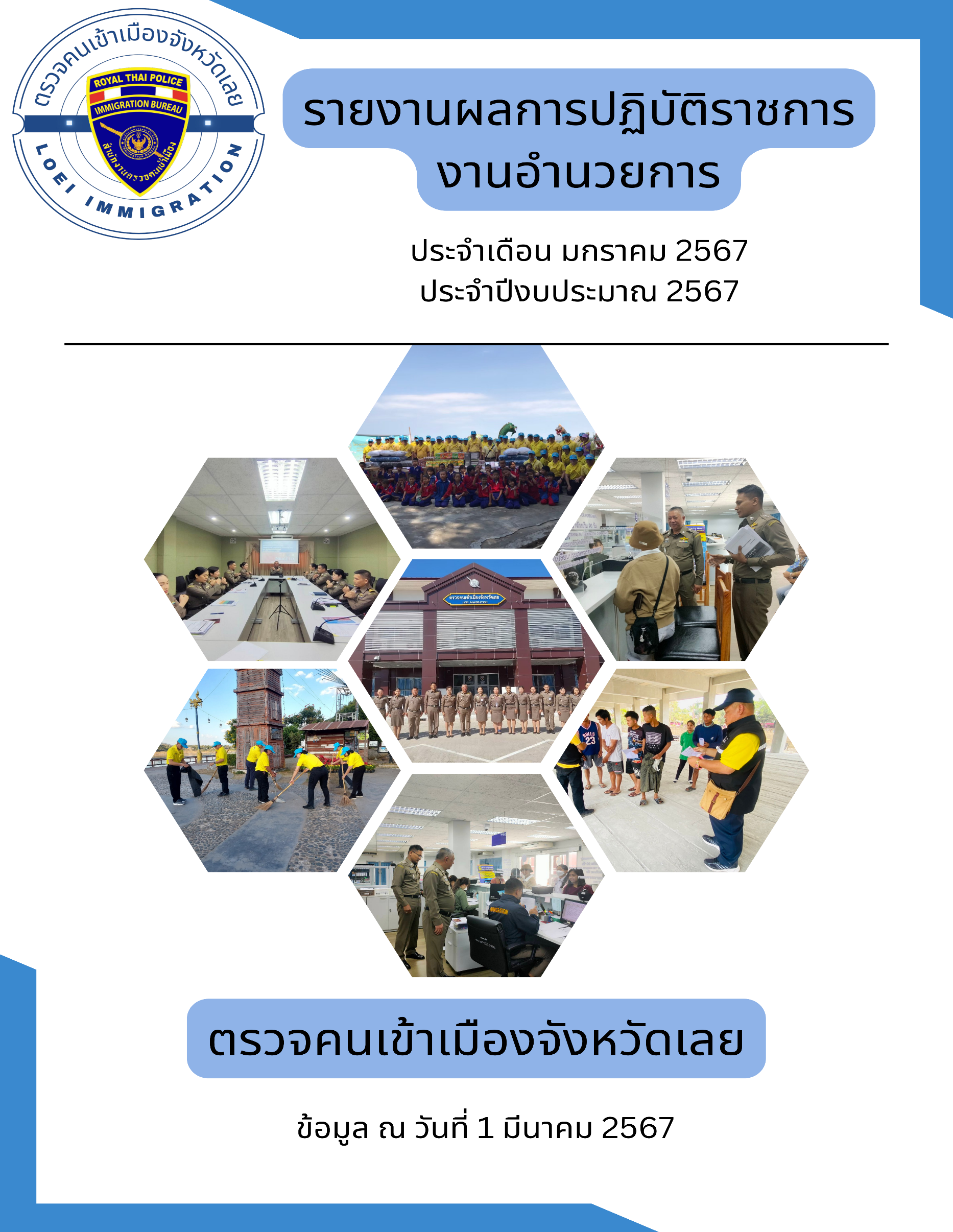 .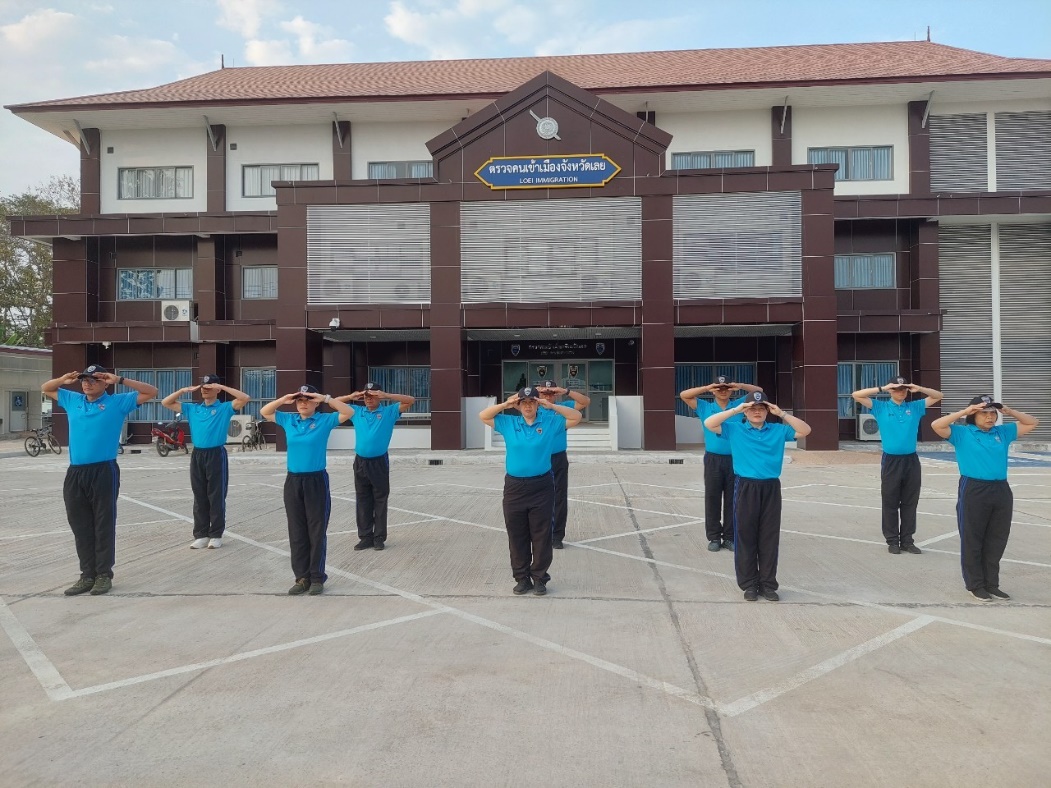 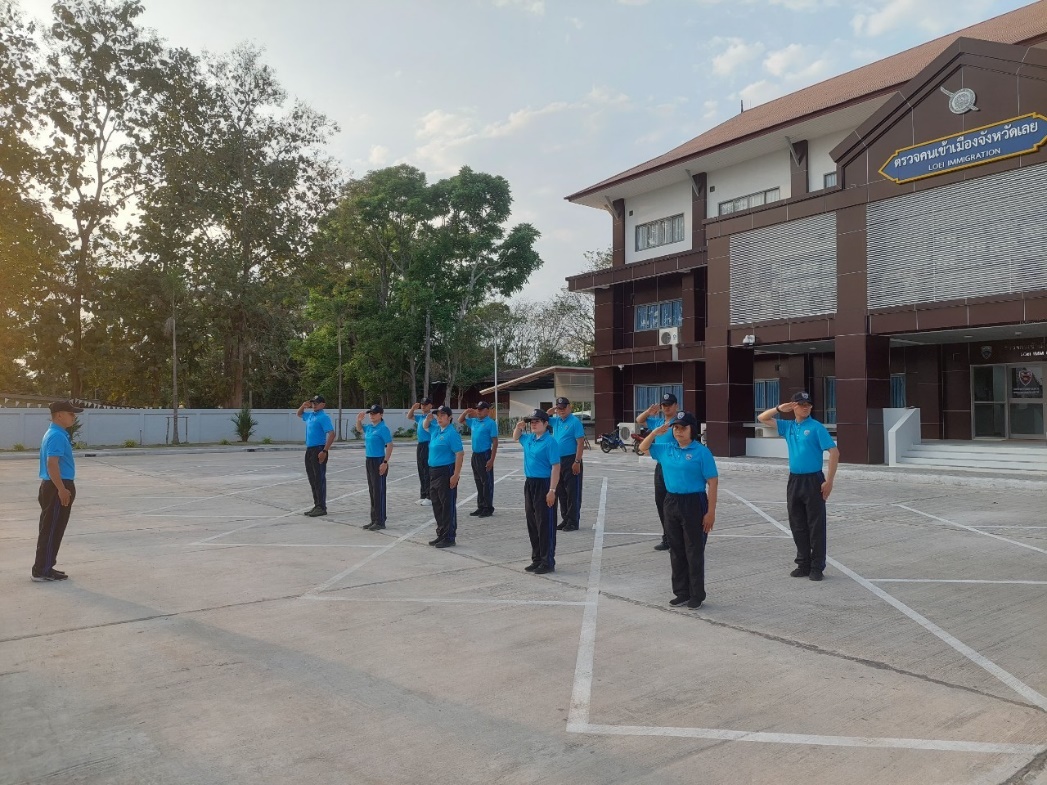 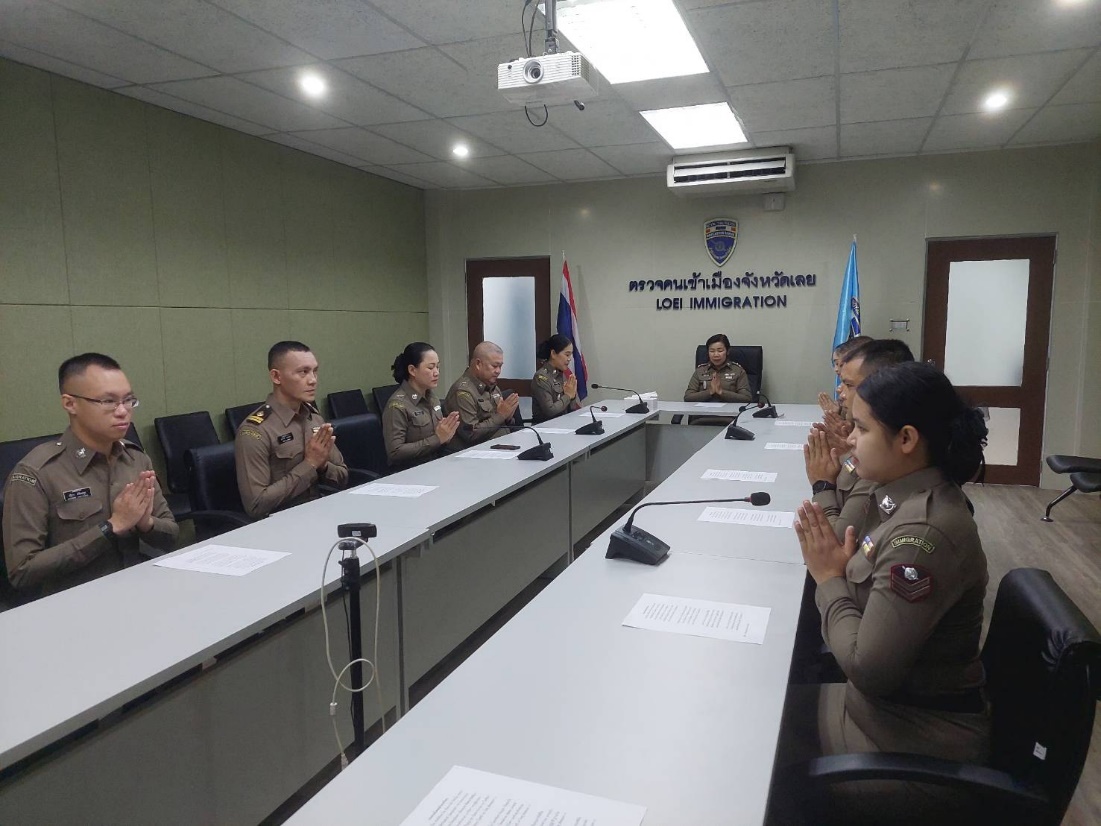 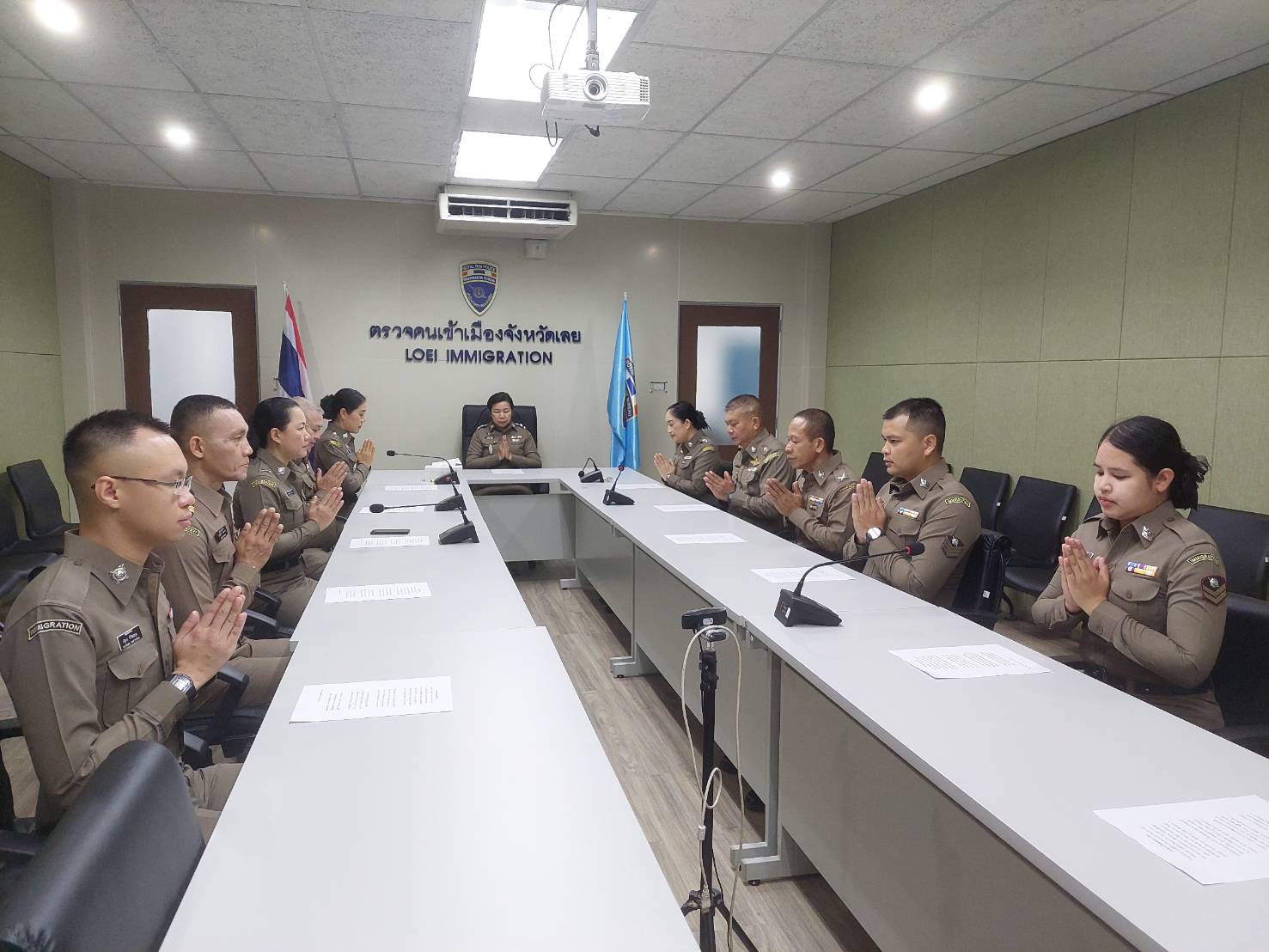 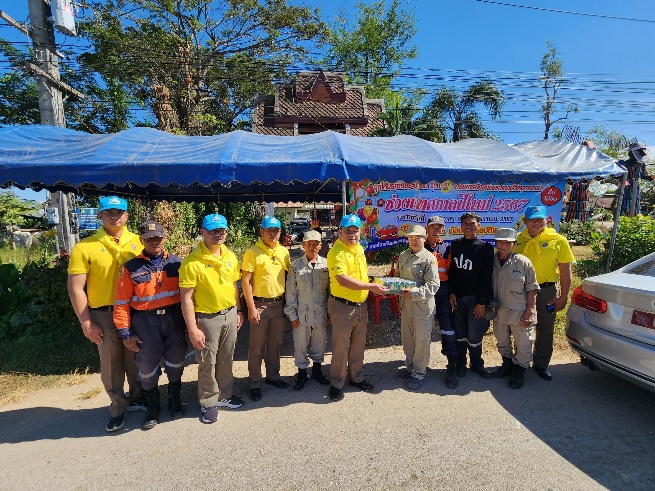 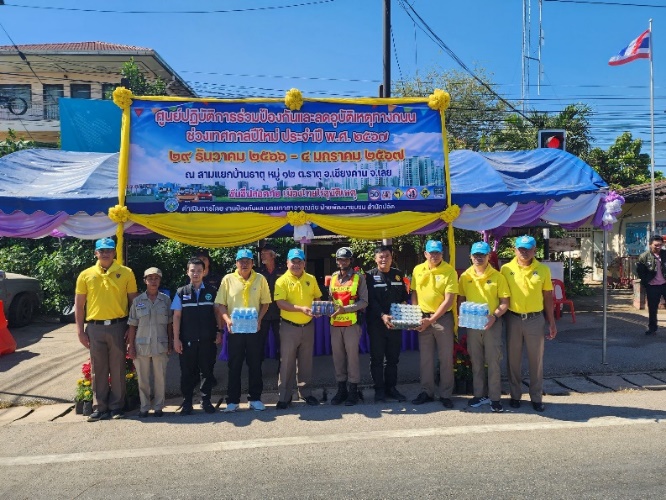 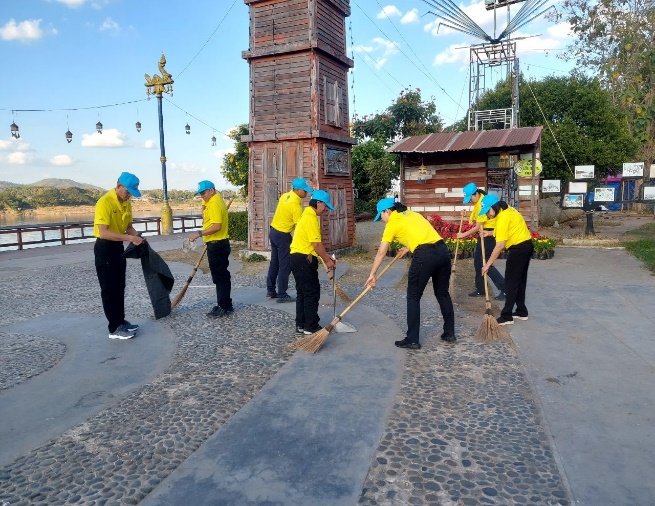 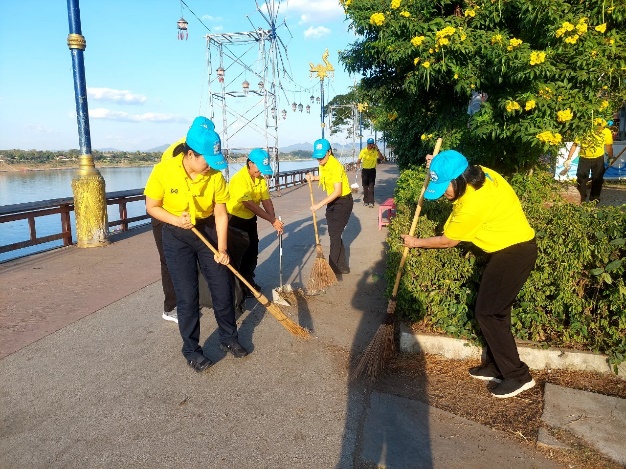 ลําดับว/ด/ปเรื่อง/รายการการปฏิบัติ12 ม.ค.67กำชับการปฏิบัติเกี่ยวกับการแต่งกายและทรงผมข้าราชการตำรวจรายงาน บก.ตม.422 ม.ค.67รายงานสถิติการรับแจ้งเหตุ/เรื่องร้องเรียน/แจ้งเบาะแสผ่านทาง Call Center 1178รายงาน บก.ตม.432 ม.ค.67กำชับการฝึกระเบียบวินัยและจัดกิจกรรมกายบริหารรายงาน บก.ตม.442 ม.ค.67เร่งรัดการดำเนินคดีและติดตามตัวผู้กระทำผิดตาม ป.อาญา มาตรา 112รายงาน บก.ตม.452 ม.ค.67กำชับการปฏิบัติหน้าที่และให้รายงานงานข้อมูลข้าราชการตำรวจที่ถูกฟ้องคดีรายงาน บก.ตม.462 ม.ค.67ให้จัดทำข้อมูลคดีวินัยและร้องเรียนรายงาน บก.ตม.4    73 ม.ค.67การรายงานสถิติข้อมูลการฝ่าฝืนหรือไม่ปฏิบัติตามประมวนจริยธรรมข้าราชการตำรวจ พ.ศ.2564 และการรายงานสถิติข้อมูลการฝ่าฝืนหรือไม่ปฏิบัติตามกฎ ก.ตร.ว่าด้วยจรรยาบรรณของตำรวจ พ.ศ.2566รายงาน บก.ตม.484 ม.ค.67สมัครเข้ารับการฝึกอบรมหลักสูตรสืบสวนคดีอาญารายงาน บก.ตม.495 ม.ค.67รายงานผลการปฏิบัติงานจิตอาสาของ ตร. ในช่วงเทศกาลปีใหม่ 2567รายงาน บก.ตม.4105 ม.ค.67การดำเนินการตามโครงการ “ทำดี มีรางวัล”รายงาน บก.ตม.4115 ม.ค.67การรายงานตามแบบ ป.ป.ท.001-004 ของศูนย์ปฏิบัติการต่อต้านการทุจริตประพฤติมิชอบรายงาน บก.ตม.4125 ม.ค.67กำชับการดำเนินกิจกรรมจิตอาสาภัยพิบัติรายงาน บก.ตม.4139 ม.ค.67กำชับการปฏิบัติเกี่ยวกับการแต่งกายและทรงผมข้าราชการตำรวจรายงาน บก.ตม.41411 ม.ค.67รายงานข้อมูลผู้ที่มีพฤติการณ์ใช้บัตร ABTC และบัตร Virtual ABTCรายงาน บก.ตม.41516 ม.ค.67กำชับการปฏิบัติเกี่ยวกับการแต่งกายและทรงผมข้าราชการตำรวจรายงาน บก.ตม.41616 ม.ค.67รายงานการแก้ไขปัญหาสวัสดิการด้านที่พักอาศัยของข้าราชการตำรวจหรือลูกจ้างประจำรายงาน บก.ตม.41716 ม.ค.67กำชับการปฏิบัติการแต่งตั้งยศตำรวจชั้นสัญญาบัตรและการแต่งตั้งยศตำรวจชั้นประทวนรายงาน บก.ตม.41816 ม.ค.67รายงานสถานภาพสมาชิกโครงการสวัสดิการเพื่อครอบครัวข้าราชการตำรวจของ บก.ตม.4 (เพื่อนช่วยเพื่อน)รายงาน บก.ตม.41916 ม.ค.67รายงานผลการปฏิบัติตาม พ.ร.บ.ข้อมูลข่าวสารของทางราชการ พ.ศ.2540รายงาน บก.ตม.42018 ม.ค.67รายงานผลการปฏิบัติการจัดทำโครงการจิตอาสา “เราทำความดี ด้วยหัวใจ”รายงาน บก.ตม.42119 ม.ค.67กำชับการดำเนินกิจกรรมจิตอาสาภัยพิบัติรายงาน บก.ตม.42219 ม.ค.67ตรวจสอบข้าราชการตำรวจในสังกัดที่อยู่ในหลักเกณฑ์ที่จะได้รับการสงเคราะห์ให้คงอยู่รับราชการรายงาน บก.ตม.42323 ม.ค.67กำชับการปฏิบัติเกี่ยวกับการแต่งกายและทรงผมข้าราชการตำรวจรายงาน บก.ตม.42423 ม.ค.67ขออนุมัติเดินทางไปราชการรายงาน บก.ตม.42524 ม.ค.67การดำเนินการตามคำสั่ง ตร.ที่ 234/2558 ลง 27 เม.ย.2558รายงาน บก.ตม.42625 ม.ค.67รายงานข้อมูลข้าราชการตำรวจที่เกี่ยวข้องกับยาเสพติดรายงาน บก.ตม.42725 ม.ค.67การรายงานกวดขันความประพฤติและระเบียบวินัยข้าราชการตำรวจและมาตรการอื่นๆของ ตร.รายงาน บก.ตม.42825 ม.ค.67รายงานความคืบหน้าเรื่องร้องเรียนและการดำเนินการทางวินัยรายงาน บก.ตม.42925 ม.ค.67การดำเนินกิจกรรมจิตอาสาร่วมบริจาคโลหิตรายงาน บก.ตม.43030 ม.ค.67กำชับการปฏิบัติเกี่ยวกับการแต่งกายและทรงผมข้าราชการตำรวจรายงาน บก.ตม.43130 ม.ค.67รายงานแก้ไขปัญหาหนี้สินข้าราชการตำรวจและลูกจ้างประจำ ตร.รายงาน บก.ตม.4ลําดับหัวข้อ/ภารกิจ/กิจกรรม/โครงการ/รายละเอียด      การปฏิบัติหัวข้อ/ภารกิจ/กิจกรรม/โครงการ/รายละเอียด      การปฏิบัติ1-ลงทะเบียนรับหนังสือ จำนวน  224  เรื่อง-ลงทะเบียนส่งหนังสือ จำนวน  472  เรือง-ออกคำสั่ง จำนวน   7  เรื่อง-ลงทะเบียนรับหนังสือ จำนวน  224  เรื่อง-ลงทะเบียนส่งหนังสือ จำนวน  472  เรือง-ออกคำสั่ง จำนวน   7  เรื่องเสนอผู้บังคับบัญชา/แจ้งงานที่เกี่ยวข้องดำเนินการเสนอผู้บังคับบัญชา/แจ้งงานที่เกี่ยวข้องดำเนินการ2การจัดการฝึกประจำสัปดาห์การจัดการฝึกประจำสัปดาห์ข้าราชการตำรวจเข้ารับการฝึกประจำสัปดาห์ข้าราชการตำรวจเข้ารับการฝึกประจำสัปดาห์3ผู้บังคับบัญชาเข้าร่วมประชุมผู้บังคับบัญชาเข้าร่วมประชุม-ประชุมการประเมินคุณธรรมและความโปร่งใสในการดำเนินงานของหน่วยงานภาครัฐ ของสถานีตำรวจ ประจำปีงบประมาณ พ.ศ.2567-ประชุมการประเมินคุณธรรมและความโปร่งใสในการดำเนินงานของหน่วยงานภาครัฐ ของสถานีตำรวจ ประจำปีงบประมาณ พ.ศ.2567พ.ต.อ.นพดลฯพ.ต.อ.นพดลฯ-ประชุมเข้าร่วมคณะกรรมการศูนย์ปฏิบัติการป้องกันและลดอุบัติเหตุทางถนนช่วงเทศกาลปีใหม่ พ.ศ.2567 ช่วงควบคุมเข้มข้น 7 วันอันตราย-ประชุมเข้าร่วมคณะกรรมการศูนย์ปฏิบัติการป้องกันและลดอุบัติเหตุทางถนนช่วงเทศกาลปีใหม่ พ.ศ.2567 ช่วงควบคุมเข้มข้น 7 วันอันตรายว่าที่ พ.ต.ท.โสภณฯว่าที่ พ.ต.ท.โสภณฯ-ประชุมบริหาร บก.ตม.4 ครั้งที่ 1/2567-ประชุมบริหาร บก.ตม.4 ครั้งที่ 1/2567พ.ต.อ.นพดลฯพ.ต.อ.นพดลฯ-เป็นวิทยากรบรรยายหัวข้อ “แนวทางการเดินทางเข้า-ออก ประเทศไทย เพื่อขอมีเอกสารประจำตัวแรงงานต่างด้าว”-เป็นวิทยากรบรรยายหัวข้อ “แนวทางการเดินทางเข้า-ออก ประเทศไทย เพื่อขอมีเอกสารประจำตัวแรงงานต่างด้าว”ด.ต.หญิง กุลิสราฯด.ต.หญิง กุลิสราฯ-ร่วมพิธีสวนสนามถวายสัตย์ปฏิญาณเนื่องในวันกองทัพไทย-ร่วมพิธีสวนสนามถวายสัตย์ปฏิญาณเนื่องในวันกองทัพไทยว่าที่ พ.ต.ท.โสภณฯว่าที่ พ.ต.ท.โสภณฯ-ประชุมบริหาร สตม. ครั้งที่ 2/2567 -ประชุมบริหาร สตม. ครั้งที่ 2/2567 พ.ต.อ.นพดลฯพ.ต.อ.นพดลฯ-ประชุมสรุปการเตรียมการจัดงาน “ดอกฝ้ายบาน สืบสวนวัฒนธรรมไทยเลย ประจำปี 2567” -ประชุมสรุปการเตรียมการจัดงาน “ดอกฝ้ายบาน สืบสวนวัฒนธรรมไทยเลย ประจำปี 2567” ร.ต.อ.วไลศักดิ์ฯร.ต.อ.วไลศักดิ์ฯ-ประชุมคณะทำงานเฝ้าระวังปัญหายาเสพติดในพื้นที่จังหวัดเลย-ประชุมคณะทำงานเฝ้าระวังปัญหายาเสพติดในพื้นที่จังหวัดเลยว่าที่ พ.ต.ท.โสภณฯว่าที่ พ.ต.ท.โสภณฯ-ประชุมคณะกรมการจังหวัดเลย -ประชุมคณะกรมการจังหวัดเลย พ.ต.ท.หญิง อารมณ์ฯพ.ต.ท.หญิง อารมณ์ฯ-กิจกรรมสวดมนต์ฯ-กิจกรรมสวดมนต์ฯข้าราชการตำรวจในสังกัดข้าราชการตำรวจในสังกัดลําดับว/ด/ปเรื่อง/รายการการปฏิบัติ12 ม.ค.67การอบรมกิจกรรมชี้แจงการประเมินคุณธรรมและความโปร่งใส
ในการดำเนินงานของหน่วยงานภาครัฐ ITA ในวันอังคารที่ 9 ม.ค.67สตม.-/
ผกก. ที่ตั้งหน่วย/ สัญญาบัตร ทุกนาย24 ม.ค.67กำชับการปฏิบัติในการจับกุมและผลักดันส่งกลับบุคคลต่างด้าวงานสืบ35 ม.ค.67ขอส่งสรุปมติการประชุมคณะกรรมการส่งเสริมสินค้าและการลงทุน
ชายแดนและผ่านแดน ครั้งที่ 1/2566แจ้งเวียนตร.ทุกนาย45 ม.ค.67การตรวจอนุญาตให้อยู่ในราชอาณาจักรเป็นการชั่วคราวต่อไป ตามมติ ครม. วันที่ 5 ก.ค.65 ในส่วนของคนต่างด้าวซึ่งได้รับ การต่อออายุ ใบอนุญาตทำงานถึงวันที่ 13 ก.พ. 68แจ้งเวียนตร.ทุกนาย59 ม.ค.67ตม.4 แจ้งกำหนดการดำเนินงานการดำเนินการประเมินคุณธรรม และความโปร่งใสในการดำเนินงานของหน่วยงานภาครัฐ ITAแจ้งเวียนตร.ทุกนาย611 ม.ค.67แจ้งรายชื่อหน่วยงานเข้ารับการประเมิน ITAแจ้งเวียนตร.ทุกนาย822 ม.ค.67แจ้งคำสั่ง ตร.ที่ 9/67 ลง 8 ม.ค.67 เรื่อง ศูนย์พิทักษ์เด็ก สตรี ครอบครัวป้องกันปราบปรามการค้ามนุษย์ และภาคการประมง (ศพดส.ตร.)งานสืบสวนปราบปราม 922 ม.ค.67กำชับการรายงานเหตุสำคัญที่เกี่ยวข้องกับยาเสพติดแจ้งเวียนตร.ทุกนาย1025 ม.ค.67กำชับให้เพิ่มความเข้มงวดในการตรวจสอบรอยตราประทับ VISA ชองประเทศไทยปลอมแจ้งเวียนตร.ทุกนาย1125 ม.ค.67ขอความร่วมมือทบทวนการปฏิบัติงานตามแนวทางการขับเคลื่อน
กลไกการส่งต่อระดับชาติ NRMไม่มีข้อเสนอ